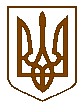 УКРАЇНАБілокриницька   сільська   радаРівненського   району    Рівненської    області(двадцять третя  чергова сесія сьомого скликання)РІШЕННЯвід  22  грудня  2017 року                                                                       № 675 Про затвердження проекту  землеустрою,       щодо відведення земельної  ділянки упостійне користування Комунальному закладу «Рівненський районний центр первинної медико-санітарної допомоги»		Розглянувши проект землеустрою щодо відведення земельної ділянки в постійне користування КЗ «Рівненський районний цент ПМСД», позитивний висновок експерта ГУ Держгеодастру у Хмельницькій області та керуючись ст.42, 91, 92, 125, 126 Земельного кодексу України та ст.26 Закону України  "Про місцеве самоврядування в Україні" сесія Білокриницької сільської радиВ И Р І Ш И Л А : Затвердити проект землеустрою щодо відведення земельної ділянки (кадастровий номер: 5624680700:06:000:0349)  в постійне користування КЗ «Рівненський районний цент ПМСД» для будівництва та обслуговування будівель закладів охорони здоров’я та соціальної допомоги  в с.Глинки на території  Білокриницької сільської ради Рівненського району Рівненської області  Передати в постійне користування КЗ «Рівненський районний цент ПМСД» земельну ділянку площею 0,0229 га за рахунок земель житлової та громадської забудови розташованої у межах в с.Глинки  на території Білокриницької сільської ради Рівненського району Рівненської області для будівництва та обслуговування будівель закладів охорони здоров’я та соціальної допомоги.Право постійного користування земельною ділянкою посвідчити в порядку, визначеним законодавством.Контроль за виконанням даного рішення покласти на земельну комісію сільської ради.Сільський голова                                                                                  Т. ГончарукПленарне засідання двадцять третьої чергової сесії Білокриницької сільської ради сьомого скликання22 грудня  2017 року
ВІДОМІСТЬдля поіменного голосування з питання:«Про затвердження проекту  землеустрою,щодо відведення земельної  ділянки у постійне користуванняКомунальному закладу «Рівненський районнийцентр первинної медико-санітарної допомоги»Голосували:    «за» - 	16	                          «проти» - 	0	                          «утримався» - 	0	                          «не голосував» - 	0	Голова комісії                                                                      ____________________Секретар комісії                                                                   ____________________Член комісії                                                                          ____________________№з/пПрізвище, ім’я, по батьковіЗаПротиУтри-мавсяНе приймав участь в голосу-ванні1.Гончарук Тетяна Володимирівназа2.Галябар Роман Олександровичвідсутній3.Власюк Світлана Андріївназа4.Данилюк Наталія Василівнавідсутня5.Семенюк Марія Петрівназа6.Дем'янчук Віталій Григоровичза7.Зданевич Оксана Данилівнавідсутня8.Кисіль Тетяна Михайлівназа9.Панчук Ярослав Петровичза10.Ящук Оксана Костянтинівназа11.Целюк Тетяна Лонгінівнавідсутня12.Плетьонка Андрій Васильовичза13.Вовчик Юрій Анатолійовичза14.Дубіч Анатолі Миколайовичза15.Захожа Інна Анатоліївнавідсутня16.Морозюк Оксана Дмитрівназа17.Казмірчук Олена Юріївназа18.Денисюк Іван Миколайовичза19.Кравченко Алла Дмитрівнавідсутня20.Люльчик Валерій Федоровичза21.Клименко Тарас Володимировичза22.Ляшецька Надія Миколаївназа23.Ящук Олена АдамівнавідсутняВсього:Всього:16